From: Fiala Václav 
Sent: Friday, August 08, 2014 10:39 AM
To: @gmail.com'
Subject: IČO 00261891Vážený pane,Na základě žádosti o poskytnutí informace podle zákona 106/1999 Sb. o svobodném přístupu k informacím, posíláme níže odpovědi na jednotlivé dotazy – viz modrý text. V souladu s Vaším požadavkem je zasíláme v podobě prostého textu na  mailovou adresu @gmail.com s označením IČO v předmětu zprávy.A) objem veřejných zakázek malého rozsahu, zadaných Vaší institucí v letech 2011 – 9  VZMR v celkovém objemu 11,7 mil Kč bDPH2012 – 11 VZMR v celkovém objemu  7,9 mil Kč bDPH2013 – 17 VZMR v celkovém objemu 12,3 mil Kč bDPHTedy tři čísla, jedno pro každý rok.B) informaci, zda Vaše instituce v letech 2011-2013 využívala k nákupu Dynamický nákupní systém. Statutární město Chomutov nepoužívalo k nákupu Dynamický nákupní systém.
Pokud ano, jaký byl celkový objem takto realizovaných nákupů?C) informaci, zda Vaše instituce v letech 2011-2013 využívala k nákupu elektronická tržiště veřejné správy. 
Statutární město Chomutov nepoužívalo k nákupu elektronická tržiště veřejné správy.
Pokud ano, jaký byl celkový objem takto realizovaných nákupů?S pozdravemIng. Václav FIALA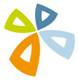 Odbor kancelář tajemníkavedoucí odboruZborovská 4602, kancelář č. 201v.fiala@chomutov-mesto.czTel.:     474 637 280                                                  Statutární město Chomutov   Upozornění: Toto sdělení není nabídkou k uzavření smlouvy a ani se nejedná o souhlas s uzavřením smlouvy. Každá smlouva musí být uzavřena v písemné formě a v souladu se zákonem č. 128/2000 Sb., o obcích.   
Tento e-mail včetně příloh je určen výhradně pro potřeby jeho adresáta/ů. Pokud Vám byl omylem doručen, uvědomte odesílatele jeho vrácením a ve svém informačním systému jej vymažte.  